Z AT W I E R D Z A M KOMENDANT33 WOJSKOWEGO ODDZIAŁU GOSPODARCZEGO………………………………………………………ppłk Piotr STĘPNIAKdnia ……...…………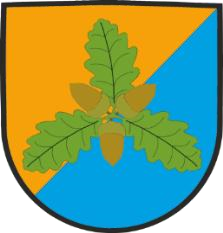 33 WOJSKOWY ODDZIAŁ GOSPODARCZY SPECYFIKACJA ISTOTNYCH  WARUNKÓW  ZAMÓWIENIA   „Sukcesywna dostawa wody mineralnej w butelkach”Sprawa Zp_101/2020Nowa Dęba 2020  Rozdz. I. WPROWADZENIE 1.	Postępowanie o udzielenie zamówienia publicznego prowadzone jest w trybie przetargu nieograniczonego o wartości poniżej kwoty określonej na podstawie art. 11 ust. 8 ustawy z dnia 29 stycznia 2004 roku Prawo zamówień publicznych zw. dalej ustawą Pzp.2.	Podstawa prawna udzielenia zamówienia publicznego: art. 10 ust. 1 oraz art. 39-46 Prawa zamówień publicznych.3.	Podstawa prawna opracowania specyfikacji istotnych warunków zamówienia:1) Ustawa z dnia 29 stycznia 2004 r. Prawo zamówień publicznych;2) Rozporządzenie Prezesa Rady Ministrów z dnia 26 lipca 2016 r. w sprawie rodzajów dokumentów, jakich może żądać zamawiający od wykonawcy w postępowaniu o udzielenie zamówienia;3)Rozporządzenie Prezesa Rady Ministrów z dnia 18 grudnia 2019 r. 
w sprawie średniego kursu złotego w stosunku do euro stanowiącego podstawę przeliczania wartości zamówień publicznych;4)Rozporządzenie Ministra Rozwoju z dnia 16 grudnia 2019 r. w sprawie kwot wartości zamówień oraz konkursów, od których jest uzależniony obowiązek przekazywania ogłoszeń Urzędowi Publikacji Unii Europejskiej.4.	Do czynności podejmowanych przez Zamawiającego i Wykonawców w postępowaniu o udzielenie zamówienia publicznego stosuje się przepisy ustawy Pzp, a w sprawach nieuregulowanych jej przepisami, ustawy z dnia 23 kwietnia 1964 r. Kodeks cywilny.5.	Oznaczenie postępowania: postępowanie posiada znak sprawy: Zp101/2020.6.	Wykonawcy powinni, we wszelkich kontaktach z Zamawiającym, powoływać się na     wyżej wskazane oznaczenie.7.	Postępowanie prowadzone jest w języku polskim.                                             .
Rozdz. II. ZAMAWIAJĄCY 33 Wojskowy Oddział Gospodarczy w Nowej Dębie 
ul. Anieli Krzywoń 1, 39-460 Nowa Dęba, woj. podkarpackie tel. 261 16 22 06, 261 16 22 87 strona internetowa: www.33wog.wp.mil.pl         adres e-mail: 33wog.zamowienia-publiczne@ron.mil.plplatforma zakupowa: https://platformazakupowa.pl/pn/33wogGodziny urzędowania Zamawiającego. Praca w siedzibie Zamawiającego odbywa się w dni powszednie, od poniedziałku do piątku, w godzinach 7.00 – 15.00.  Rozdz. III. TRYB UDZIELENIA ZAMÓWIENIA Postępowanie o udzielenie przedmiotowego zamówienia prowadzone jest w trybie przetargu nieograniczonego o wartości poniżej kwot określonych w art. 11 ust 8 ustawy 
z dnia 29 stycznia 2004 roku Prawo zamówień publicznych zw. dalej ustawą Pzp.Rozdz. IV. OPIS PRZEDMIOTU ZAMÓWIENIA  Przedmiotem zamówienia jest dostawa wody mineralnej w butelkach, do jednostek wojskowych będących na zaopatrzeniu 33 Wojskowego Oddziału Gospodarczego w Nowej Dębie Zamówienie nie zostało podzielone na częściSzczegółową ilość i asortyment oraz opis przedmiotu zamówienia  
w zakresie wymagań jakościowych, terminów przydatności do spożycia, znakowania i opakowania określa załącznik nr 1 do SIWZ (opis przedmiotu zamówienia) oraz załącznik nr 2 do SIWZ (szczegółowa wycena oferty).Zamawiający informuje o możliwości skorzystania przez siebie z prawa opcji 
w zakresie wskazanym w załączniku nr 2 do SIWZ, po cenach jednostkowych określonych w ofercie Wykonawcy. Ceny jednostkowe dla zamówienia podstawowego oraz dla zamówienia w ramach prawa opcji mają być jednakowe. Zamawiający zastrzega, iż część zamówienia określona jako prawo opcji jest uprawnieniem, a nie obowiązkiem Zamawiającego. Szczegółowe warunki realizacji przez Wykonawcę zamówienia w ramach prawa opcji zawiera załącznik nr 3 do SIWZ – projekt umowy.  Zamawiający zastrzega, iż przedmiot zamówienia objęty prawem opcji musi 
być realizowany na warunkach określonych dla zamówienia podstawowego.Zamawiający, gwarantuje złożenie zamówień na dostawę przedmiotu zamówienia podstawowego na poziomie nie mniejszym niż 70% wartości brutto umowy, zawartej w wyniku rozstrzygnięcia niniejszego postępowania. Realizacja umowy w pozostałym zakresie uzależniona będzie od faktycznych potrzeb odbiorców wynikających ze zmiennej liczby uprawnionych do żywienia żołnierzy oraz przydzielonych na ten cel środków finansowych. Wytworzenie przedmiotu zamówienia, sposób jego opakowania 
i transportu muszą spełniać wymagania obowiązujących, krajowych i unijnych, przepisów prawa żywnościowego. Przepisy te szczegółowo określone zostały 
w Załączniku nr 3 do SIWZ - projekt umowy. Załącznik ten określa również szczegółowe wymagania co do sposobu dostawy, odbioru, postępowania reklamacyjnego w zakresie przedmiotu zamówienia. W związku z powyższym projekt umowy również należy traktować jako uzupełnienie opisu przedmiotu zamówienia oraz integralną część niniejszego SIWZ. Podmioty działające na rynku spożywczym, prowadzące zakłady obrotu żywnością lub gastronomii zobowiązane są zapewnić bezpieczeństwo żywności zgodnie z zasadami Hazard Analysis and Critical Control Points, zwanym „systemem HACCP” (postępowanie mające na celu zapewnienie bezpieczeństwa żywności przez identyfikację i oszacowanie skali zagrożeń z punktu widzenia wymagań zdrowotnych żywności oraz ryzyka wystąpienia zagrożeń podczas przebiegu wszystkich etapów produkcji i obrotu żywnością; system ten ma również na celu określenie metod eliminacji lub ograniczania zagrożeń oraz ustalenie działań korygujących). W związku z powyższym Wykonawca ubiegający się o udzielenie zamówienia musi posiadać aktualne dokumenty (w tym również przez okres obowiązywania umowy), niżej wymienione dokumenty, które okaże na żądanie Zamawiającego potwierdzenie wdrożonego systemu HACCP w formie certyfikatu systemu HACCP wydanego przez firmy posiadające akredytacje i uprawnienia Polskiego Centrum Akredytacji z siedzibą w Warszawie lub krajowej organizacji akredytacyjnej dla danego kraju albo zaświadczenia właściwego organu Państwowej Inspekcji Sanitarnej lub organu Inspekcji Weterynaryjnej o sprawowaniu nadzoru nad stosowaniem wdrożonego systemu HACCP, potwierdzającej spełnienie wymagań koniecznych do zapewnienia higieny w procesie produkcji lub w obrocie artykułami będącymi przedmiotem zamówienia (umowy) oraz do zapewnienia właściwej jakości tych artykułów; Dostawy przedmiotu zamówienia odbywać się będą na podstawie sukcesywnie składanych zamówień przez uprawnionych przedstawicieli Zamawiającego. Częstotliwość dostaw będzie uzależniona od bieżących potrzeb Zamawiającego, specyfiki rejonu zaopatrywania oraz infrastruktury magazynowej, przy zachowaniu zasad bezpieczeństwa przechowywania żywności u odbiorcy wojskowego.O terminie dostawy, o którym mowa w ust. 9 powyżej, Wykonawca będzie powiadamiany na podstawie sukcesywnie składanych (telefonicznych) zamówień. Zamawiający zastrzega sobie prawo do dokonywania przesunięć ilościowych pomiędzy poszczególnymi pozycjami asortymentowymi stanowiącymi przedmiot zamówienia (umowy) przy zachowaniu następujących warunków: 1)przesunięcia wynikają z potrzeb odbiorców, których nie można było przewidzieć w chwili zawarcia umowy;2) przesunięcia nie mogą przekroczyć 40% ilości danej pozycji asortymentowej i będą dokonywane w oparciu o ceny jednostkowe zawarte w ofercie Wykonawcy;3) przesunięcia nie spowodują przekroczenia maksymalnej wartości brutto umowy.Warunki realizacji zamówienia określono w załączniku nr 3 do SIWZ – projekt umowy. Zamawiający informuje, iż koszty związane z cyklem życia produktu tj. koszty magazynowania, przetworzenia produktów oraz ich utylizacji w odniesieniu do przedmiotu zamówienia ponosi Zamawiający, natomiast koszty produkcji, pakowania oraz dostawy do Zamawiającego ponosi Wykonawca. Symbol wg Wspólnego Słownika Zamówień:   CPV:  15981000-8 woda mineralna butelkowana1) Wykonawca zobowiązany jest przez cały okres związania umową, posiadać: aktualną polisę lub inny dokument ubezpieczenia od odpowiedzialności cywilnej na sumę gwarancyjną nie mniejszą niż: 2 000,00 zł.w zakresie prowadzonej działalności obejmującym również odpowiedzialność ubezpieczonego za szkody osobowe lub rzeczowe wyrządzone przez wyprodukowane, dostarczone lub sprzedane towary (środki spożywcze) oraz spowodowane przez niewykonanie lub nienależyte wykonanie zamówienia, na dowód czego zobowiązany jest przedłożyć kopię dowodu zawarcia ubezpieczenia, który stanowi załącznik do niniejszej umowy. W przypadku gdy z przedłożonego przez Wykonawcę dokumentu, którym mowa powyżej wynika, że okres ubezpieczenia jest krótszy niż okres związania umową, bądź też suma ubezpieczenia uległa obniżeniu, Wykonawca zobowiązuje się do zawarcia stosownej umowy ubezpieczenia, w celu wypełnienia zobowiązania, 
o którym mowa powyżej i przedłożenia Zamawiającemu dowodu potwierdzającego jej zawarcie.   wdrożony system HACCP Hazard Analysis Critical Control Point zgodnie z  Rozporządzeniem nr 852/2004 Parlamentu Europejskiego i Rady z dnia 29 kwietnia 2004 r. w sprawie higieny środków spożywczych oraz Ustawą z dnia 25 sierpnia 2006 r. o bezpieczeństwie żywności i żywienia.Rozdz. V. INFORMACJE DODATKOWE Zamawiający nie dopuszcza możliwości składania ofert częściowych.  Zamawiający nie dopuszcza możliwości składania ofert wariantowych. Zamawiający nie przewiduje zawarcia umowy ramowej.  Zamawiający nie zamierza ustanawiać dynamicznego systemu zakupów. Zamawiający nie przewiduje możliwość udzielania zamówień, o których mowa  w art. 67 ust. 1 pkt 7 ustawy Pzp. Zamawiający nie przewiduje aukcji elektronicznej. Zamawiający nie zastrzega obowiązku osobistego wykonania przez Wykonawcę kluczowych części zamówienia.  W przypadku, gdy Wykonawca zamierza powierzyć część zamówienia podwykonawcy, stosownie do treści art. 36b ust. 1 ustawy Pzp, Zamawiający żąda wskazania przez Wykonawcę części zamówienia, których wykonanie zamierza powierzyć podwykonawcom, i podania przez wykonawcę (w załączniku nr 4 do SIWZ- formularzu ofertowy) firm podwykonawców, o ile na etapie składania ofert są mu znane. Zamawiający nie przewiduje rozliczeń z Wykonawcą w walutach obcych. Rozliczenia prowadzone będą wyłącznie w złotych polskich.  W przypadku, gdy złożone przez Wykonawców dokumenty, oświadczenia dotyczące warunków udziału w postępowaniu zawierają dane /informacje 
w innych walutach niż PLN (złoty polski), Zamawiający jako kurs przeliczeniowy waluty przyjmie kurs NBP z dnia publikacji ogłoszenia o zamówieniu 
w Dzienniku Urzędowym Unii Europejskiej. Jeżeli w dniu ogłoszenia nie będzie opublikowany średni kurs walut przez NBP, Zamawiający przyjmie kurs przeliczeniowy z ostatniej opublikowanej tabeli kursów NBP przed dniem publikacji ogłoszenia o zamówieniu. Zamawiający nie przewiduje zwrotu kosztów udziału w postępowaniu, za wyjątkiem przewidzianych w ustawie Pzp. Na podstawie art. 144 ust. 1 pkt 1 ustawy Pzp, Zamawiający przewiduje możliwość dokonania zmian w umowie, o których mowa w § 5 ust. 1 umowy, tj. że w przypadku zmiany wysokości stawki podatku od towarów i usług (VAT), na pisemny wniosek zainteresowanej strony, dopuszcza się zmianę wartości umowy brutto w stosunku do towarów, których zmiana stawki dotyczy. W razie zmiany stawki podatku od towarów i usług, ceny jednostkowe i wartość netto  wynagrodzenia Wykonawcy nie zmieni się, a określone w wyniku tej zmiany ceny jednostkowe i wartość brutto wynagrodzenia zostaną wyliczone  w oparciu o wysokość stawki VAT obowiązującej po zmianie przepisów. Rozdz. VI. TERMIN REALIZACJI ZAMÓWIENIA Zamówienie  realizowane będzie nie wcześniej niż od dnia 01 stycznia 2021r. do dnia 31 grudnia 2021. Dostawy przedmiotu zamówienia odbywać się będą na podstawie sukcesywnie składanych zamówień przez uprawnionych przedstawicieli Zamawiającego. Częstotliwość dostaw będzie uzależniona od bieżących potrzeb Zamawiającego, specyfiki rejonu zaopatrywania oraz infrastruktury magazynowej, przy zachowaniu zasad bezpieczeństwa przechowywania żywności u odbiorcy wojskowego.Dostawy przedmiotu zamówienia odbywać się będą do magazynów służby żywnościowej w:GZ Nowa Dęba, ul. Anieli Krzywoń 1, 39-460 Nowa DębaGZ Kielce, ul. Wojska Polskiego 300, 25-205 KielceGZ Sandomierz, ul. Mickiewicza 38, 27-600 SandomierzRozdz. VII. WARUNKI UDZIAŁU W POSTĘPOWANIU, PODSTAWY WYKLUCZEŃIA ORAZ OPIS SPOSOBU DOKONYWANIA OCENY SPEŁNIANIA TYCH WARUNKÓW 1. O udzielenie przedmiotowego zamówienia mogą ubiegać się Wykonawcy, którzy: 1) Nie podlegają wykluczeniu, w okolicznościach, o których mowa w art. 24 ust. 1 pkt 12-23 ustawy Pzp (obligatoryjne podstawy wykluczenia Wykonawcy z postępowania), tj.: Z postępowania o udzielenie przedmiotowego zamówienia publicznego Zamawiający wykluczy: pkt. 12) wykonawcę, który nie wykazał spełniania warunków udziału w postępowaniu lub nie wykazał braku podstaw wykluczenia;  pkt. 13) wykonawcę będącego osobą fizyczną, którego prawomocnie skazano za przestępstwo:  o którym mowa w art. 165a, art. 181–188, art. 189a, art. 218– 221, art. 228–230a, art. 250a, art. 258 lub art. 270–309 ustawy z dnia 6 czerwca 1997 r. – Kodeks karny lub art. 46 lub art. 48 ustawy z dnia 25 czerwca 2010 r. o sporcie, o charakterze terrorystycznym, o którym mowa w art. 115 § 20 ustawy z dnia 6 czerwca 1997 r. – Kodeks karny,  skarbowe,  o którym mowa w art. 9 lub art. 10 ustawy z dnia 15 czerwca 2012 r. o skutkach powierzania wykonywania pracy cudzoziemcom przebywającym wbrew przepisom na terytorium Rzeczypospolitej Polskiej;  pkt. 14) wykonawcę, jeżeli urzędującego członka jego organu zarządzającego lub nadzorczego, wspólnika spółki w spółce jawnej lub partnerskiej albo komplementariusza w spółce komandytowej lub komandytowo-akcyjnej lub prokurenta prawomocnie skazano za przestępstwo, o którym mowa w pkt 13;  pkt. 15) wykonawcę, wobec którego wydano prawomocny wyrok sądu lub ostateczną decyzję administracyjną o zaleganiu  z uiszczeniem podatków, opłat lub składek na ubezpieczenia społeczne lub zdrowotne, chyba że wykonawca dokonał płatności należnych podatków, opłat lub składek na ubezpieczenia społeczne lub zdrowotne wraz z odsetkami lub grzywnami lub zawarł wiążące porozumienie w sprawie spłaty tych należności;  pkt. 16) wykonawcę, który w wyniku zamierzonego działania lub rażącego niedbalstwa wprowadził zamawiającego w błąd przy przedstawieniu informacji, że nie podlega wykluczeniu, spełnia warunki udziału w postępowaniu lub obiektywne i niedyskryminacyjne kryteria, zwane dalej „kryteriami selekcji”, lub który zataił te informacje lub nie jest w stanie przedstawić wymaganych dokumentów;  pkt. 17) wykonawcę, który w wyniku lekkomyślności lub niedbalstwa przedstawił informacje wprowadzające w błąd zamawiającego, mogące mieć istotny wpływ na decyzje podejmowane przez zamawiającego w postępowaniu o udzielenie zamówienia;  pkt. 18) wykonawcę, który bezprawnie wpływał lub próbował wpłynąć na czynności zamawiającego lub pozyskać informacje poufne, mogące dać mu przewagę w postępowaniu o udzielenie zamówienia;  pkt. 19) wykonawcę, który brał udział w przygotowaniu postępowania o udzielenie zamówienia lub którego pracownik, a także osoba wykonująca pracę na podstawie umowy zlecenia, o dzieło, agencyjnej lub innej umowy o świadczenie usług, brał udział w przygotowaniu takiego postępowania, chyba że spowodowane tym zakłócenie konkurencji może być wyeliminowane w inny sposób niż przez wykluczenie wykonawcy z udziału w postępowaniu;  pkt. 20) wykonawcę, który z innymi wykonawcami zawarł porozumienie mające na celu zakłócenie konkurencji między wykonawcami w postępowaniu o udzielenie zamówienia, co zamawiający jest w stanie wykazać za pomocą stosownych środków dowodowych;  pkt. 21) wykonawcę będącego podmiotem zbiorowym, wobec którego sąd orzekł zakaz ubiegania się o zamówienia publiczne na podstawie ustawy z dnia 28 października 2002 r. 
o odpowiedzialności podmiotów zbiorowych za czyny zabronione pod groźbą kary; pkt. 22) wykonawcę, wobec którego orzeczono tytułem środka zapobiegawczego zakaz ubiegania się o zamówienia publiczne;  pkt. 23) wykonawców, którzy należąc do tej samej grupy kapitałowej, w rozumieniu ustawy z dnia 16 lutego 2007 r.
 o ochronie konkurencji i konsumentów, złożyli odrębne oferty, oferty częściowe lub wnioski o dopuszczenie do udziału w postępowaniu, chyba że wykażą, że istniejące między nimi powiązania nie prowadzą do zakłócenia konkurencji w postępowaniu o udzielenie zamówienia z zastrzeżeniem okoliczności, o których mowa w art. 24 ust. 7-11 
ustawy Pzp. 2) nie podlegają wykluczeniu, w okolicznościach, o których mowa w art. 24 ust. 5 pkt 1, pkt 2 i pkt 4 ustawy Pzp (fakultatywnie podstawy wykluczenia Wykonawcy z postępowania), tj.: Z postępowania o udzielenie przedmiotowego zamówienia publicznego Zamawiający wykluczy również Wykonawcę: pkt. 1) w stosunku do którego otwarto likwidację, w zatwierdzonym przez sąd układzie w postępowaniu restrukturyzacyjnym jest przewidziane zaspokojenie wierzycieli przez likwidację jego majątku lub sąd zarządził likwidację jego majątku w trybie art. 332 ust. 1 ustawy z dnia 15 maja 2015 r. – Prawo restrukturyzacyjne lub którego upadłość ogłoszono, z wyjątkiem wykonawcy, który po ogłoszeniu upadłości zawarł układ zatwierdzony prawomocnym postanowieniem sądu, jeżeli układ nie przewiduje zaspokojenia wierzycieli przez likwidację majątku upadłego, chyba że sąd zarządził likwidację jego majątku w trybie art. 366 ust. 1 ustawy z dnia 28 lutego 2003 r. – Prawo upadłościowe; pkt. 2) który w sposób zawiniony poważnie naruszył obowiązki zawodowe, co podważa jego uczciwość, w szczególności gdy wykonawca w wyniku zamierzonego działania lub rażącego niedbalstwa nie wykonał lub nienależycie wykonał zamówienie, co zamawiający jest w stanie wykazać za pomocą stosownych środków dowodowych; pkt. 4) który, z przyczyn leżących po jego stronie, nie wykonał albo nienależycie wykonał w istotnym stopniu wcześniejszą umowę 
w sprawie zamówienia publicznego lub umowę koncesji, zawartą 
z zamawiającym, o którym mowa w art. 3 ust. 1 pkt 1 – 4, co doprowadziło do rozwiązania umowy lub zasądzenia odszkodowania.  3) spełniają warunki udziału w postępowaniu określone przez Zamawiającego dotyczące: sytuacji ekonomicznej lub finansowej: Warunek udziału w postępowaniu w zakresie sytuacji ekonomicznej lub finansowej zostanie uznany za spełniony, jeżeli Wykonawca ubiegający się o udzielenie przedmiotowego zamówienia jest ubezpieczony od odpowiedzialności cywilnej w zakresie prowadzonej działalności związanej z przedmiotem zamówienia na sumę gwarancyjną nie mniejszą niż: 2 000,00 zł.Zamawiający nie stawia warunków w przedmiotowym postępowaniu odnośnie  zdolności technicznej lub zawodowej oraz kompetencji lub uprawnień do prowadzenia określonej działalności.Zamawiający  w  przedmiotowym  postępowaniu,  stosownie do art. 24aa ust. 1 ustawy Pzp,  najpierw dokona  oceny ofert, a następnie zbada, czy Wykonawca, którego  oferta została oceniona jako najkorzystniejsza, nie podlega wykluczeniu z przedmiotowego postępowania.  Ocena spełnienia warunków udziału w postępowaniu (braku podstaw do wykluczenia) dokonana zostanie w oparciu o oświadczenia i dokumenty określone w Rozdziale VIII.  Rozdz. VIII. WYKAZ OŚWIADCZEŃ I DOKUMENTÓW, JAKIE MAJĄ DOSTARCZYĆ WYKONAWCY W CELU  POTWIERDZENIA BRAKU PODSTAW DO WYKLUCZENIA ORAZ SPEŁNIANIA WARUNKÓW UDZIAŁU W POSTĘPOWANIU O UDZIELENIE ZAMÓWIENIA PUBLICZNEGO W celu wstępnego wykazania braku podstaw do wykluczenia, o których mowa w art. 24 ust. 1 pkt 12-22  oraz 24 ust. 5 pkt 1, 2 i 4 ustawy Pzp Zamawiający wymaga złożenia wraz z ofertą oświadczenia – wg wzoru stanowiącego załącznik nr 5 do SIWZ. UWAGA: W przypadku oferty składanej przez Wykonawców wspólnie ubiegających się o udzielenie zamówienia (Konsorcjum, spółka cywilna), wymóg złożenia oświadczenia, o którym mowa w ust. 1 dotyczy każdego partnera konsorcjum/ wspólnika spółki cywilnej. Wykonawca, w terminie 3 dni od dnia przekazania informacji, o której mowa  w art. 86 ust. 5, przekazuje Zamawiającemu – samodzielnie (bez odrębnego wezwania ze strony Zamawiającego – oświadczenie  o przynależności lub braku przynależności do tej samej grupy kapitałowej, o której mowa w art. 24 ust. 1 pkt 23 (załącznik nr 6 do SIWZ). Wraz ze złożeniem oświadczenia, wykonawca może przedstawić dowody, że powiązania z innym wykonawcą nie prowadzą do zakłócenia konkurencji w postępowaniu o udzielenie zamówienia. UWAGA:Jeżeli Wykonawca nie należy do jakiejkolwiek grupy kapitałowej, może już na etapie składania ofert (wraz z ofertą) złożyć stosowną informację w tym zakresie (Oświadczenie patrz załącznik nr 6 do SIWZ) – w takim przypadku wymóg złożenia w terminie 3 dni oświadczenia dotyczącego przynależności do grupy kapitałowej dezaktualizuje się.W celu wstępnego wykazania spełnienia warunków udziału w postępowaniu Zamawiający wymaga złożenia wraz z ofertą oświadczenia – wg wzoru stanowiącego załącznik nr 7 do niniejszej specyfikacji. 4. Zamawiający wezwie Wykonawcę, którego oferta zostanie najwyżej oceniona, do złożenia w wyznaczonym, nie krótszym niż 5 dni, terminie aktualnych na dzień złożenia następujących dokumentów potwierdzających brak podstaw do wykluczenia Wykonawcy 
z postępowania oraz potwierdzających spełnienie warunków udziału
 w postępowaniu: informacji z Krajowego Rejestru Karnego w zakresie określonym w art. 24 ust. 1 pkt 13 i 14 ustawy Pzp, wystawionej nie wcześniej niż 6 miesięcy przed upływem terminu składania ofert; informacji z Krajowego Rejestru Karnego w zakresie określonym w art. 24 ust. 1 pkt 21 ustawy Pzp, wystawionej nie wcześniej niż 6 miesięcy przed upływem terminu składania ofert – dotyczy podmiotów zbiorowych;  oświadczenia Wykonawcy o braku wydania wobec niego prawomocnego wyroku sądu lub ostatecznej decyzji administracyjnej o zaleganiu z uiszczaniem podatków, opłat lub składek na ubezpieczenia społeczne lub zdrowotne albo – w przypadku wydania takiego wyroku lub decyzji – dokumentów potwierdzających dokonanie płatności tych należności wraz z ewentualnymi odsetkami lub grzywnami lub zawarcie wiążącego porozumienia w sprawie spłat tych należności, w celu potwierdzenia braku podstaw wykluczenia na podstawie art. 24 ust. 1 pkt 15 ustawy Pzp (załącznik nr 8 do SIWZ); odpisu z właściwego rejestru lub z centralnej ewidencji i informacji 
o działalności gospodarczej, jeżeli odrębne przepisy wymagają wpisu 
do rejestru lub ewidencji, w celu potwierdzenia braku podstaw wykluczenia na podstawie art. 24 ust. 5 pkt 1 ustawy Pzp. dokumentów potwierdzających, że wykonawca jest ubezpieczony od odpowiedzialności cywilnej w zakresie prowadzonej działalności związanej z przedmiotem zamówienia na sumę gwarancyjną nie 
mniejszą niż: 2 000,00 zł.Wszelkie Oświadczenia, o których mowa w niniejszej specyfikacji składane są w oryginale. Pozostałe dokumenty dotyczące wykazania braku podstaw do wykluczenia, inne niż oświadczenia, składane są w oryginale lub kopii poświadczonej za zgodność z oryginałem. Jeżeli Wykonawca ma siedzibę lub miejsce zamieszkania poza terytorium Rzeczypospolitej Polskiej zamiast dokumentów, o których mowa w ust. 4 pkt 1 i 2 składa informację z odpowiedniego rejestru albo,                      w przypadku braku takiego rejestru, inny równoważny dokument wydany przez właściwy organ sądowy lub administracyjny kraju,
 w którym Wykonawca ma siedzibę lub miejsce zamieszkania lub miejsce zamieszkania ma osoba, której dotyczy informacja albo dokument,  w zakresie określonym w art. 24 ust. 1 pkt 13, 14 i 21 ustawy Pzp. Dokumenty, o których mowa w zdaniu poprzedzającym powinny być wystawione nie wcześniej niż 6 miesięcy przed upływem terminu składania. w ust. 4 pkt 4 składa dokument lub dokumenty wystawione w kraju, 
 w którym ma siedzibę lub miejsce zamieszkania, potwierdzające odpowiednio, że nie otwarto jego likwidacji ani nie ogłoszono upadłości. Dokumenty, o których mowa w zdaniu poprzedzającym powinny być wystawione nie wcześniej niż 6 miesięcy przed upływem terminu składania. Jeżeli w kraju w którym Wykonawca ma siedzibę lub miejsce zamieszkania lub miejsce zamieszkania ma osoba, której dokument dotyczy, nie wydaje się dokumentów, o których mowa w ust. 4, zastępuje się je dokumentem zawierającym odpowiednio oświadczenie Wykonawcy, że wskazaniem osoby albo osób uprawnionych do jego reprezentacji, lub oświadczenie osoby, której dokument miał dotyczyć, złożone przed notariuszem   lub   przed  organem  sądowym, administracyjnym albo  organem samorządu zawodowego lub gospodarczego właściwym ze względu na siedzibę lub miejsce zamieszkania Wykonawcy  lub miejsce zamieszkania tej osoby. W przypadku wątpliwości co do treści dokumentu złożonego przez Wykonawcę, Zamawiający może zwrócić się do właściwych organów odpowiednio kraju, w którym Wykonawca ma siedzibę lub miejsce zamieszkania lub miejsce zamieszkania ma osoba, której dokument dotyczy, o udzielenie niezbędnych informacji dotyczących tego dokumentu. W przypadku oferty składanej przez Wykonawców ubiegających się 
 o udzielenie zamówienia (Konsorcjum/ wspólnicy spółki cywilnej): Wykonawcy ustanawiają pełnomocnika do reprezentowania ich                      w postępowaniu o udzielenie zamówienia albo reprezentowania                      w postępowaniu i zawarcia umowy w sprawie zamówienia publicznego (art. 23 ust. 2 ustawy Pzp); Dokumenty wymienione w Rozdz. VIII ust. 1 i 3 składa każdy 
 z Wykonawców; Dokumenty  wymienione  w  Rozdz.  VIII  ust. 4  składa również każdy 
z Wykonawców. Jeżeli jest to niezbędne do zapewnienia odpowiedniego przebiegu postępowania o udzielenie zamówienia, Zamawiający może na każdym etapie postępowania wezwać Wykonawców do złożenia wszystkich lub niektórych oświadczeń lub dokumentów potwierdzających, że nie podlegają wykluczeniu, 
a jeżeli zachodzą uzasadnione podstawy do uznania, że złożone uprzednio oświadczenia lub dokumenty nie są już aktualne, do złożenia aktualnych oświadczeń lub dokumentów.  Wykonawca nie jest obowiązany do złożenia oświadczeń lub dokumentów potwierdzających brak podstaw do wykluczenia, jeżeli Zamawiający posiada oświadczenia lub dokumenty dotyczące tego Wykonawcy lub może je uzyskać za pomocą bezpłatnych i ogólnodostępnych baz danych,  w szczególności rejestrów publicznych w rozumieniu ustawy z dnia 17 lutego 2005 r. o informatyzacji działalności podmiotów realizujących zadania publiczne. W takiej sytuacji Wykonawca powinien wskazać Zamawiającemu (np. w formie oświadczenia) sygnatury postępowania, w którym wymagane dokumenty lub oświadczenia się znajdują względnie wskazać (np. w formie oświadczenia) adresu strony internetowej, gdzie dane te są udostępniane. Zamawiający może wykluczyć Wykonawcę na każdym etapie postępowania 
o udzielenie zamówienia. Rozdz. IX. INFORMACJE O SPOSOBIE POROZUMIEWANIA SIĘ ZAMAWIAJĄCEGO Z WYKONAWCAMI ORAZ WSKAZANIE OSÓB UPRAWNIONYCH DO POROZUMIEWANIA SIĘ Z WYKONAWCAMI W przedmiotowym postępowaniu o zamówienie publiczne komunikacja pomiędzy Zamawiającym, a Wykonawcą odbywa się za pośrednictwem operatora pocztowego w rozumieniu ustawy z dnia 23 listopada 2012 r. - Prawo pocztowe, osobiście, za pośrednictwem posłańca lub przy użyciu środków komunikacji elektronicznej w rozumieniu ustawy z dnia 18 lipca 2002 r. o świadczeniu usług drogą elektroniczną z uwzględnieniem wymogów dotyczących formy określonych poniżej. Jeżeli Zamawiający lub Wykonawca przekazują oświadczenia, wnioski, zawiadomienia oraz informacje przy użyciu środków komunikacji elektronicznej, w rozumieniu ustawy z dnia 18 lipca 2002 r. o świadczeniu usług drogą elektroniczną, każda ze stron na żądanie drugiej strony niezwłocznie potwierdza fakt ich otrzymania. W przypadku braku potwierdzenia otrzymania wiadomości przez Wykonawcę, Zamawiający domniema, iż pismo wysłane przez Zamawiającego na adres e-mailowy podany przez Wykonawcę zostało mu doręczone w sposób umożliwiający zapoznanie się Wykonawcy z treścią pisma. W niniejszym postępowaniu ofertę oraz oświadczenia składa się w formie pisemnej. Wykonawca w swojej ofercie, dla spełnienia wymagań, o których mowa w ust. 1, powinien wskazać swój adres e-mailowy, jak również adres do korespondencji – zgodnie z załącznikiem nr 4 do SIWZ. Wszelkie oświadczenia, wnioski, zawiadomienia oraz informacje przekazywane przez Wykonawcę powinny być podpisane przez osobę upoważnioną do występowania w imieniu Wykonawcy, a w przypadku Wykonawców wspólnie ubiegających się o udzielenie zamówienia – przez pełnomocnika i zgodnie z wyborem Wykonawcy przekazywane: pocztą elektroniczną – na adres e-mailowy: 33wog.zamowieniapubliczne@ron.mil.pl – zaleca się, aby dokumenty zostały zeskanowane do formatu PDF lub JPEG po ich podpisaniu przez  uprawnioną osobę; za pośrednictwem platformy zakupowej (dotyczy ofert składanych 
w formie elektronicznej) https://platformazakupowa.pl/pn/33wogza pośrednictwem operatora pocztowego, osobiście, za pośrednictwem posłańca na adres: 33 Wojskowy Oddział Gospodarczy w Nowej Dębie, SEKCJA ZAMÓWIEŃ PUBLICZNYCH, ul. Anieli Krzywoń 1, 39-460 Nowa Dęba (Kancelaria Jawna). Wykonawcy 	kierujący 	korespondencję 	do 	Zamawiającego powinni powoływać się na numer referencyjny postępowania (Zp101/2020). Komunikacja z Wykonawcami będzie prowadzona również poprzez zamieszczanie istotnych informacji dotyczących postępowania na stronie internetowej Zamawiającego pod adresem: www.33wog.wp.mil.pl. Osoby uprawnione do kontaktu z Wykonawcami: sprawy merytoryczne: Szef Służby Żywnościowej, sprawy proceduralne:  Sekcja Zamówień Publicznych- tel. 261 162 206.Wykonawca może zwrócić się do Zamawiającego o wyjaśnienie treści SIWZ. Zamawiający jest obowiązany udzielić wyjaśnień niezwłocznie, jednak nie później niż na 2 dni przed upływem terminu składania ofert  pod warunkiem, że wniosek o wyjaśnienie treści SIWZ wpłynął do Zamawiającego nie później niż do końca dnia, w którym upływa połowa wyznaczonego terminu składania ofert. Jeżeli wniosek o wyjaśnienie treści SIWZ wpłynął po upływie terminu składania wniosku, o którym mowa w ust. 9, lub dotyczy udzielonych wyjaśnień, Zamawiający może udzielić wyjaśnień albo pozostawić wniosek bez rozpoznania. Przedłużenie terminu składania ofert nie wpływa na bieg terminu składania wniosku, o którym mowa w ust. 9. Treść zapytań wraz z wyjaśnieniami Zamawiający przekazuje Wykonawcom, którym przekazał SIWZ bez ujawniania źródła zapytania, oraz zamieszcza na stronie internetowej: Telefonicznych wyjaśnień i odpowiedzi nie udziela się. Nie przewiduje się zebrania wszystkich Wykonawców. ROZDZ. X. WYMAGANIA DOTYCZĄCE WADIUM Warunkiem udziału w postępowaniu jest wniesienie wadium na pełny okres związania ofertą na kwotę/wartość: 75,08 zł (słownie siedemdziesiąt pięć zł 08/100gr);Wadium może być wnoszone w jednej lub kilku następujących formach:pieniądzu;poręczeniach bankowych lub poręczeniach spółdzielczej kasy oszczędnościowo-kredytowej, z tym że poręczenie kasy jest zawsze poręczeniem pieniężnym;gwarancjach bankowych;gwarancjach ubezpieczeniowych;poręczeniach udzielanych przez podmioty, o których mowa w art. 6b ust. 5 pkt 2 ustawy z dnia 9 listopada 2000 r. o utworzeniu Polskiej Agencji Rozwoju Przedsiębiorczości.Wadium wnoszone w pieniądzu wpłaca się przelewem na rachunek bankowy: Wadium wnoszone w pieniądzu należy wpłacić na rachunek: bankowy Zamawiającego:Bank NBP O/ RZESZÓWNr konta: 39 1010 1528 0019 1913 9120 1000z dopiskiem:„Wadium w postępowaniu przetargowym sprawa Zp_101/2020 Dostawa wody mineralnej w butelkachNIP Wykonawcy”Za termin wniesienia wadium w pieniądzu uznaje się termin wpływu pieniędzy na rachunek Zamawiającego. Przelew powinien więc być dokonany w takim terminie, aby Zamawiający mógł uzyskać potwierdzenie z banku, w którym posiada rachunek, że do upływu terminu składania ofert (tj. do dnia 16.09.2020r. do godz. 08:00) kwota wadium wpłynęła na rachunek bankowy Zamawiającego. W przypadku wniesienia wadium 
w pieniądzu do oferty należy dołączyć dokument potwierdzający dokonanie przelewu.Potwierdzeniem wniesienia wadium w formach określonych w ust. 3 pkt 2-5 jest oryginalny dokument wystawiony przez ubezpieczyciela, bank, poręczyciela – dokument powinien zostać umieszczony w ofercie.Wadium wniesione w formie gwarancji lub poręczeń muszą zawierać w swojej treści oznaczenie Wykonawcy, oznaczenie postępowania oraz zobowiązanie gwaranta lub poręczyciela, w okresie związania ofertą, do nieodwołalnej, bezwarunkowej, płatne na pierwsze żądanie Zamawiającego wpłaty wadium w przypadkach określonych a art. 46 ust. 4a i ust. 5 pkt 1-3 ustawy Pzp.W przypadku składania oferty wspólnej, wadium wniesione przez jednego 
z Wykonawców uważa się za wniesione prawidłowo.Pozostałe postanowienia dotyczące wadium, w tym zasad jego zatrzymania i zwrotu określa ustawa Pzp, w szczególności art. 46.ROZDZ. XI. TERMIN ZWIĄZANIA Termin związania ofertą wynosi 30 dni i rozpoczyna się wraz z upływem  terminu składania ofert. Wykonawca samodzielnie lub na wniosek Zamawiającego może przedłużyć termin związania ofertą, z tym że Zamawiający może tylko raz, co najmniej na 3 dni przed upływem terminu związania ofertą, zwrócić się do Wykonawców o wyrażenie zgody na przedłużenie tego terminu o oznaczony okres, nie dłuższy jednak niż 60 dni. Odmowa wyrażenia zgody, o której mowa w ust. 2, nie powoduje utraty wadium. Przedłużenie terminu związania ofertą jest dopuszczalne tylko 
z jednoczesnym przedłużeniem okresu ważności wadium albo, jeżeli nie jest to możliwie,  z wniesieniem nowego wadium na przedłużony okres związania ofertą. Jeżeli przedłużenie terminu związania ofertą dokonywane  jest po wyborze oferty najkorzystniejszej, obowiązek wniesienia nowego wadium lub jego przedłużenia dotyczy jedynie Wykonawcy, którego oferta została wybrana jako najkorzystniejsza. ROZDZ. XII. OPIS SPOSOBU PRZYGOTOWANIA OFERTY Wykonawcy zobowiązani są zapoznać się dokładnie z informacjami zawartymi w SIWZ i przygotować ofertę zgodnie z wymaganiami określonymi w tym dokumencie, a w szczególności by treść oferty odpowiadała treści SIWZ.  Sytuacja, gdy Wykonawca, który przedkłada ofertę, partycypuje jako Wykonawca w więcej niż jednej ofercie, spowoduje, że wszystkie oferty z udziałem tego Wykonawcy zostaną odrzucone. (Podmiot składający ofertę jako uczestnik konsorcjum i jednocześnie składający ofertę samodzielnie lub jako uczestnik innego konsorcjum zostanie potraktowany jako składający dwie oferty i na tej podstawie wszystkie oferty z jego udziałem zostaną odrzucone). Ofertę należy złożyć, pod rygorem nieważności, w formie pisemnej 
w języku polskim za pośrednictwem poczty, kuriera, bądź osobiście lub elektronicznej poprzez platformę zakupową Zamawiającego znajdującej się pod adresem: https://platformazakupowa.pl/pn/33wog/proceedings Zaleca się, aby Wykonawcy do sporządzenia oferty wykorzystali Załączniki stanowiące integralną część SIWZ. Dopuszcza się sporządzenie własnych formularzy z zastrzeżeniem dokonywania jakichkolwiek zmian merytorycznych w stosunku do wzorów.  Wykonawcą może być osoba fizyczną, osoba prawna albo jednostka organizacyjna nie posiadająca osobowości prawnej oraz podmioty te występujące wspólnie (konsorcjum, spółka cywilna) z zastrzeżeniem, że złożona przez podmioty te występujące wspólnie oferta spełniać będzie następujące wymagania: Wykonawcy ustanowią Pełnomocnika do reprezentowania ich 
w postępowaniu o udzielenie zamówienia albo reprezentowania
w postępowaniu i zawarcia umowy w sprawie zamówienia publicznego; oferta musi być podpisana w taki sposób, aby prawnie zobowiązywała wszystkich Wykonawców występujących wspólnie – podpisy i parafy stawia na niej Wykonawca/ Pełnomocnik upoważniony przez wszystkich Wykonawców występujących wspólnie do reprezentowania ich w postępowaniu albo reprezentowaniu w postępowaniu i zawarciu umowy; Wykonawca/Pełnomocnik dołącza do oferty pełnomocnictwo (oryginał lub kopia potwierdzona notarialnie za zgodność z oryginałem) do reprezentowania ich w postępowaniu albo reprezentowaniu 
w postępowaniu i zawarciu umowy, z podpisami upoważnionych przedstawicieli Wykonawców. Treść pełnomocnictwa powinna zawierać w szczególności:  w przypadku konsorcjum – określenie rodzaju czynności, których dotyczy, oznaczenie Wykonawców ubiegających się o udzielenie zamówienia, wskazanie Wykonawcy/ Pełnomocnika i zakres pełnomocnictwa (dokument powinien być podpisany przez upoważnionych przedstawicieli poszczególnych Wykonawców);  w przypadku spółki cywilnej – określenie rodzaju czynności, których dotyczy, wskazanie pełnomocnika, zakresu pełnomocnictwa (dokument powinien być podpisany przez wszystkich wspólników spółki cywilnej);  wszelka korespondencja prowadzona będzie wyłącznie z Wykonawcą/ Pełnomocnikiem. W odniesieniu do ofert składanych w formie pisemnej oferta musi być sporządzona w języku polskim, na komputerze, maszynie do pisania, długopisem lub nieścieralnym atramentem oraz podpisana przez osobę upoważnioną do reprezentowania Wykonawcy. Zaleca się, aby każda zapisana strona oferty (wraz z załącznikami do oferty) była ponumerowana. Każda strona oferty, która nie wymaga opatrzenia podpisem, powinna być parafowana przez osobę upoważnioną do podpisywania oferty. Oferta składana w formie pisemnej powinna być podpisana przez osobę upoważnioną do reprezentowania Wykonawcy, zgodnie z formą reprezentacji Wykonawcy określoną w rejestrze sądowym lub innym dokumencie, właściwym dla danej formy organizacyjnej Wykonawcy, albo przez osobę umocowaną przez osoby uprawnione, przy czym pełnomocnictwo musi być załączone do oferty. Pełnomocnictwo musi być złożone w formie oryginału lub kopii poświadczonej w drodze czynności notarialnej w rozumieniu ustawy z dnia 14 lutego 1991 r. Prawo o notariacie. Na ofertę składaną w formie pisemnej, bądź elektronicznej składają się: formularz ofertowy, zawierający wszystkie informacje zawarte we wzorze stanowiącym załącznik nr 4 do SIWZ; 2) formularz szczegółowej wyceny oferty – załącznik nr 2 do SIWZ. Wykonawca zobowiązany jest do wypełnienia wszystkich pól Formularza szczegółowej wyceny (obowiązek wycenienia każdej pozycji asortymentowej).9. Oferty składane w postępowaniu o zamówienie publiczne są jawne i mogą zostać udostępnione od chwili ich otwarcia, z wyjątkiem informacji stanowiących tajemnicę przedsiębiorstwa w rozumieniu art. 11 ust. 4 ustawy z dnia z dnia 16 kwietnia 1993 r. o zwalczaniu nieuczciwej konkurencji, Wykonawca, nie później niż w terminie składania ofert, zastrzegł, że nie mogą one być udostępnione oraz wykazał, iż zastrzeżone informacje stanowią tajemnicę przedsiębiorstwa.  10.Zastrzeżenie dotyczące informacji stanowiących tajemnicę przedsiębiorstwa Wykonawca zobowiązany jest złożyć w ofercie w sposób wyraźnie określający wolę ich utajnienia. Zaleca się, aby informacje zastrzeżone jako tajemnica przedsiębiorstwa, były przez Wykonawcę złożone w oddzielnej (wewnętrznej) kopercie z oznakowaniem „tajemnica przedsiębiorstwa”.  Wykonawca nie może zastrzec informacji, o których mowa w art. 86 ust. 4 ustawy Pzp Udostępnienie ofert odbywać się będzie wg poniższych zasad:  Wykonawca zobowiązany jest złożyć w siedzibie Zamawiającego wniosek  o udostępnienie treści wskazanych ofert; Zamawiający ustali, z uwzględnieniem złożonego w ofercie zastrzeżenia o tajemnicy przedsiębiorstwa, zakres informacji, które mogą być Wykonawcy udostępnione; po przeprowadzeniu powyższych czynności Zamawiający ustali termin, miejsce i sposób udostępnienia ofert, o czym niezwłocznie poinformuje zainteresowanego Wykonawcę. Wszelkie poprawki w ofercie pisemnej muszą być naniesione czytelnie oraz opatrzone podpisem osoby (osób) podpisującej ofertę. Ofertę składaną w formie pisemnej wraz z załącznikami należy umieścić w zamkniętym, nieprzejrzystym opakowaniu (kopercie). Zaleca się, aby kopertę zaadresować i opisać wg poniższego wzoru: Oferta na „Dostawa wody mineralnej w butelkach ” Sprawa Zp101/2020 
Nie otwierać przed dniem  16.09.2020r. godz. 09:00Koperta oferty składanej w formie pisemnej poza powyższym oznakowaniem powinna być oznaczona nazwą i adresem Wykonawcy (oraz nr telefonu i e-mail), aby ewentualnie złożone po terminie oferty mogły zostać zwrócone Wykonawcy. Wykonawca może wprowadzić zmiany w złożonej ofercie w formie pisemnej lub ją wycofać, pod warunkiem, że uczyni to przed terminem składania ofert. Zarówno zmiana, jak i wycofanie wymagają powiadomienia Zamawiającego.  Zmiany dotyczące treści oferty powinny być przygotowane, opakowane i zaadresowane w ten sam sposób co oferta. Dodatkowo opakowanie, w którym jest przekazywana zmieniona oferta, należy opatrzyć adnotacją „ZMIANA”. Wewnątrz powinna znajdować się pisemna informacja (pismo przewodnie) co do zakresu treści zmienionej oferty. Wycofanie oferty wymaga powiadomienia Zamawiającego o tym fakcie poprzez skierowanie do niego stosownego wniosku, podpisanego przez osobę uprawnioną do reprezentacji Wykonawcy. Wniosek powinien być przesłany/ dostarczony do Zamawiającego zgodnie z formą określoną  
w Rozdz. IX ust. 1.  17.Wykonawca ponosi wszelkie koszty związane z przygotowaniem 
i złożeniem oferty niezależnie od formy jej składania czy to w formie pisemnej czy elektronicznej. W postępowaniu o udzielenie zamówienia komunikacja pomiędzy Zamawiającym a Wykonawcami składającymi oferty w formie elektronicznej w szczególności składanie oświadczeń, wniosków zawiadomień oraz przekazywanie informacji odbywa się elektronicznie za pośrednictwem dedykowanego formularza dostępnego na platformie zakupowej pod adresem:  https://platformazakupowa.pl/pn/33wog/proceedingsInstrukcja składania ofert w formie elektronicznej stanowi załącznik nr 9 do niniejszego SIWZ.  We wszelkiej korespondencji związanej z niniejszym postępowaniem Zamawiający i Wykonawcy posługują się numerem postępowania Zp_101/2020.Rozdz. XIII. MIEJSCE ORAZ TERMIN SKŁADANIA I OTWARCIA OFERT 1. Ofertę w formie pisemnej należy przesłać lub dostarczyć do Zamawiającego na adres: 33 Wojskowy Oddział Gospodarczy, ul. Anieli Krzywoń 1, 39- 460 Nowa Dęba, Kancelaria Jawna tel.: 261 162 504  UWAGA 
Kancelaria Jawna znajduje się na terenie 33 WOG gdzie obowiązuje system przepustek wydawanych przy wejściu, po okazaniu dowodutożsamości. Składając ofertę należy uwzględnić czas na otrzymanie przepustki i dotarcia do kancelarii (ok. 30 minut). Za moment wpłynięcia oferty uznaje się czas jej zarejestrowania w Kancelarii JawnejOfertę w formie elektronicznej należy złożyć poprzez platformę zakupową Zamawiającego, znajdującą się pod adresem: https://platformazakupowa.pl/pn/33wog/proceedings Ofertę w formie elektronicznej należy złożyć zgodnie z instrukcją składania ofert w formie elektronicznej zawartą w załączniku nr 9 do SIWZ.  Termin składania ofert upływa z dniem 16.09.2020r. o godz. 08:00.
W przypadku oferty złożonej po terminie Zamawiający niezwłocznie zawiadamia wykonawcę o złożeniu oferty po terminie oraz zwraca ofertę złożoną w formie pisemnej po upływie terminu do wniesienia odwołania. Decydujące znaczenie dla oceny zachowania powyższego terminu ma data i godzina wpływu oferty do Zamawiającego, a nie data jej wysłania przesyłką pocztową czy kurierską.  W przypadku ofert składanych w formie elektronicznej poprzez platformę zakupową po upływie terminu składania ofert system nie będzie dopuszczał możliwości składania ich.   Publiczne otwarcie ofert nastąpi w dniu 16.09.2020r. o godz. 09:00  
w siedzibie Zamawiającego, tj. 33 Wojskowy Oddział Gospodarczy 
w Nowej Dębie, ul. Anieli Krzywoń 1, 39-460 Nowa Dęba, pok. nr 214. Przy otwarciu ofert mogą być obecni przedstawiciele Wykonawców, jednakże 
w związku z panującym zagrożeniem epidemiologicznym sugeruje się aby Wykonawcy nie zgłaszali chęci udziału w otwarciu ofert. Sytuacja ta ma na celu zapobieganie rozprzestrzenianiu się COVID-19.Bezpośrednio przed otwarciem ofert, w obecności przybyłych Wykonawców lub osób upoważnionych do ich reprezentowania, Zamawiający poda kwotę, jaką zamierza przeznaczyć na sfinansowanie zamówienia. Podczas otwarcia ofert, Zamawiający odczyta nazwy (firmy) i adresy Wykonawców ubiegających się o udzielenie zamówienia oraz ceny ofertowe przez nich zaproponowane 
i pozostałe warunki podlegające ocenie punktowej ofert.  Informacje ogłoszone w trakcie publicznego otwarcia ofert zostaną udostępnione na stronie internetowej Zamawiającego oraz platformie zakupowej zgodnie z art. 86 ust. 5 ustawy Pzp. Rozdz. XIV. OPIS SPOSOBU OBLICZENIA CENY OFERTOWEJ.
 Cenę ofertową, na podstawie której dokonany zostanie wybór najkorzystniejszej oferty – zgodnie z założonym kryterium oceny ofert – stanowi całkowite wynagrodzenie Wykonawcy jakie może on uzyskać z tytułu realizacji przedmiotowego zamówienia – obejmujące wynagrodzenie za realizację przedmiotu zamówienia w ramach zamówienia podstawowego oraz realizowanego w ramach prawa opcji. Cenę oferty należy skalkulować w Formularzu szczegółowej wyceny (załącznik nr 2  - zgodnie ze wskazanym tam algorytmem. Wykonawca zobowiązany jest do wypełnienia wszystkich pól Formularza szczegółowej wyceny (obowiązek wycenienia każdej pozycji asortymentowej). Cena jednostkowa netto wyrażona w zł jest stała w okresie trwania zamówienia, z zastrzeżeniem odpowiednich postanowień projektu umowy. Kwoty należy zaokrąglić do pełnych groszy, przy czym końcówki poniżej 0,5 grosza pomija się, a końcówki 0,5 i wyższe zaokrągla się do 1 grosza (ostatnią pozostawioną cyfrę powiększa się o jednostkę), pomocniczo – zgodnie 
z Rozporządzeniem Ministra Finansów z dnia 25 maja 2005 r. w sprawie zwrotu podatku niektórym podatnikom, zaliczkowego zwrotu podatku, wystawiania faktur, sposobu ich przechowywania oraz listy towarów i usług, do których nie mają zastosowania zwolnienia od podatku od towarów i usług.  Cena oferty powinna być wyrażona w złotych polskich i uwzględniać wszystkie koszty związane z realizacją przedmiotu zamówienia, o których mowa w niniejszej SIWZ i załącznikach do niej, jak również w niej nie ujęte, a bez których nie można wykonać należycie zamówienia.  Jeżeli złożono ofertę, której wybór prowadziłby do powstania 
u Zamawiającego obowiązku podatkowego zgodnie z przepisami 
o podatku od towarów i usług, zamawiający w celu oceny takiej oferty dolicza do przedstawionej w niej ceny podatek od towarów i usług, który miałby obowiązek rozliczyć zgodnie z tymi przepisami. Wykonawca, składając ofertę, informuje Zamawiającego, czy wybór oferty będzie prowadzić do powstania u zamawiającego obowiązku podatkowego, wskazując nazwę (rodzaj) towaru lub usługi, których dostawa lub świadczenie będzie prowadzić do jego powstania, oraz wskazując ich wartość bez kwoty podatku. Brak takowej informacji oznaczać będzie, iż wybór oferty NIE BĘDZIE prowadzić do powstania u zamawiającego obowiązku podatkowego. Rozdz. XV. OPIS KRYTERIÓW, KTÓRYMI ZAMAWIAJĄCY BĘDZIE SIĘ KIEROWAŁ PRZY WYBORZE OFERTY, WRAZ Z PODANIEM WAG TYCH KRYTERIÓW I SPOSOBU OCENY OFERT Zamawiający wybierze ofertę najkorzystniejszą spośród ofert nie odrzuconych wyłącznie na podstawie kryterium oceny ofert– którym jest:  Cena C0 (cena oferty) – waga 100%, gdzie punkty wyliczane są wg następującego wzoru: · 100 pktC0 – liczba punktów uzyskanych przez ofertę badaną (po zaokrągleniu do dwóch miejsc po przecinku) w kryterium „Cena 100%” CMIN – najniższa zaproponowana cena wśród ofert niepodlegających odrzuceniu    CB – zaproponowana cena oferty badanej Jeżeli w postępowaniu o udzielenie zamówienia, w którym jedynym kryterium oceny ofert jest cena, nie można dokonać wyboru najkorzystniejszej oferty ze względu na to, że zostały złożone oferty o takiej samej cenie, Zamawiający wzywa Wykonawców, którzy złożyli te oferty, do złożenia w terminie określonym przez zamawiającego ofert dodatkowych. Zamówienie udzielone zostanie temu Wykonawcy, który: spełni wymagania określone w niniejszej SIWZ oraz ustawie Pzp; przedłoży ofertę, która uzyska największą liczbę punktów wyliczonych zgodnie z algorytmem wskazanym przez Zamawiającego. Niezwłocznie po wyborze najkorzystniejszej oferty Zamawiający zawiadamia Wykonawców, którzy złożyli oferty, o: Wyborze najkorzystniejszej oferty, podając nazwę albo imię
 i nazwisko, siedzibę albo miejsce zamieszkania i adres, jeżeli jest miejscem wykonywania działalności wykonawcy, którego ofertę wybrano, oraz nazwy albo imiona  i nazwiska, siedziby albo miejsca zamieszkania i adresy, jeżeli są miejscami wykonywania działalności wykonawców, którzy złożyli oferty, a także punktację przyznaną ofertom w każdym kryterium oceny ofert i łączną punktację; Wykonawcach, którzy zostali wykluczeni; Wykonawcach, których oferty zostały odrzucone, powodach odrzucenia oferty; Niezwłocznie po wyborze najkorzystniejszej oferty Zamawiający zamieszcza informacje, o których mowa w  ust. 4 pkt 1, również na stronie internetowej oraz platformie zakupowej. Rozdz. XVI. INFORMACJE O FORMALNOŚCIACH, JAKIE POWINNY ZOSTAĆ DOPEŁNIONE PO WYBORZE OFERTY W CELU ZAWARCIA UMOWY W SPRAWIE ZAMÓWIENIA PUBLICZNEGO Zamawiający zawiera umowę w sprawie zamówienia publicznego 
w terminie nie krótszym niż 5 dni od dnia przesłania zawiadomienia
 o wyborze najkorzystniejszej oferty, jeżeli zawiadomienie to zostało przesłane przy użyciu środków komunikacji elektronicznej, albo 10 dni – jeżeli zostało przesłane w inny sposób. Zamawiający może zawrzeć umowę w sprawie zamówienia publicznego przed upływem terminów, o których mowa w ust. 1, jeżeli w postępowaniu o udzielenie zamówienia została złożona tylko jedna oferta; Jeżeli wybranym Wykonawcą są Wykonawcy, którzy wspólnie ubiegali się o udzielenie zamówienia Zamawiający może żądać przed podpisaniem umowy w sprawie zamówienia publicznego, umowy regulującej współpracę tych Wykonawców. Jeżeli Wykonawca, którego oferta została wybrana, uchyla się od zawarcia umowy w sprawie zamówienia publicznego lub nie wnosi wymaganego zabezpieczenia należytego wykonania umowy, zamawiający może wybrać ofertę najkorzystniejszą spośród pozostałych ofert bez przeprowadzania ich ponownego badania i oceny, chyba że zachodzą przesłanki unieważnienia postępowania, o których mowa w art. 93 ust. 1 ustawy Pzp. Za uchylanie się od zawarcia umowy w sprawie przedmiotowego zamówienia Zamawiający uzna również: dwukrotne, nieusprawiedliwione niestawienie się Wykonawcy na zawarcie umowy bądź nie odesłanie na adres korespondencyjny Zamawiającego podpisanych egzemplarzy umów w terminie wyznaczonym przez Zamawiającego; Okoliczności, o których mowa w ust. 4 i 5 uprawniają Zamawiającego do zastosowania dyspozycji wynikających z art. 94 ust. 3 ustawy Pzp oraz uruchomienie sankcji w postaci zatrzymania wadium (art. 46 ust. 5 pkt 3 ustawy Pzp). Przed podpisaniem umowy, Wykonawca wybrany do realizacji zamówienia obowiązany przedstawić kopię zawarcia umowy ubezpieczeniowej, o której mowa w § 10 Projektu umowy na wartość nie mniejszą aniżeli wartość umowy (zamówienia podstawowego). Rozdz. XVII. WYMAGANIA DOTYCZĄCE ZABEZPIECZENIA NALEŻYTEGO WYKONANIA UMOWY Zamawiający nie wymaga wniesienia zabezpieczenia należytego wykonania  umowy. Rozdz. XVIII. ISTOTNE DLA STRON POSTANOWIENIA, KTÓRE ZOSTANĄ WPROWADZONE DO TREŚCI ZAWIERANEJ UMOWY W SPRAWIE ZAMÓWIENIA PUBLICZNEGO, OGÓLNE WARUNKI UMOWY ALBO WZÓR UMOWY, JEŻELI ZAMAWIAJĄCY WYMAGA OD WYKONAWCY, ABY ZAWARŁ Z NIM UMOWĘ W SPRAWIE ZAMÓWIENIA PUBLICZNEGO NA TAKICH WARUNKACH patrz: Wzór umowy stanowiący załącznik nr 3 do SIWZ. Rozdz. 	XIX. 	OCHRONA 	DANYCH 	OSOBOWYCH – KLAUZULA INFORMACYJNA Zamawiający informuje, że będzie przetwarzał dane osobowe uzyskane
 w trakcie postępowania, a w szczególności: dane osobowe ujawnione 
w ofertach i jej załącznikach lub w dokumentach i oświadczeniach złożonych w postępowaniu. Przetwarzanie przez Zamawiającego danych osobowych jest niezbędne dla celów wynikających z prawnie uzasadnionych interesów realizowanych przez Zamawiającego i wypełnienia obowiązku prawnego ciążącego na administratorze.W związku z tym, Wykonawca przystępując do postępowania jest obowiązany do wykonania działań  wynikających z Rozporządzenia Parlamentu Europejskiego i Rady (UE) 2016/679 z dnia 27 kwietnia 2016 r. w sprawie ochrony osób fizycznych w związku z przetwarzaniem danych osobowych i w sprawie swobodnego przepływu takich danych oraz uchylenia dyrektywy 95/46/WE (ogólne rozporządzenie o ochronie danych), zwanego dalej: „RODO” wobec każdej osoby, której dane osobowe będą podane w ofercie, oświadczeniach i dokumentach złożonych w postępowaniu. Na tę okoliczność Wykonawca złoży stosowne oświadczenie, którego treść zawarta jest we wzorze Formularza oferty – (załącznik nr 4 do SIWZ). Mając na uwadze powyższe, Zamawiający informuje, że: 1) Administratorem Pana/-i danych osobowych Wykonawcy jest 33 Wojskowy Oddział Gospodarczy w Nowej Dębie, 39-460 Nowa Dęba, ul. Anieli Krzywoń 1, e-mail: 33wog@ron.mil.pl, telefon:  261 162 555).
W sprawach związanych z przetwarzaniem danych osobowych, można kontaktować się z Inspektorem Ochrony Danych, za pośrednictwem adresu e-mail:iod33wog@ron.mil.pl lub bezpośrednio w siedzibie Administratora 39-460 Nowa Dęba, ul. Anieli Krzywoń 1. Pana/-i dane osobowe będą przechowywane przez okres wymagany przepisami prawa, w szczególności ustawy Prawo zamówień publicznych oraz obowiązujących Zamawiającego przepisów o archiwizacji. Celem przetwarzania Pana/-i danych osobowych jest udzielenie zamówienia publicznego, a w przypadku wyboru Pana/-i oferty jako najkorzystniejszej również realizacja umowy w sprawie zamówienia publicznego, zgodnie z obowiązującymi w powyższym zakresie przepisami prawa, a w szczególności ustawy z dnia 29 stycznia 2004 r. Prawo zamówień publicznych, na podstawie art. 6 ust. 1 lit. c RODO, odbiorcami Pana/-i danych osobowych będą osoby lub podmioty, którym udostępniona zostanie dokumentacja postępowania w oparciu o art. 8 oraz art. 96 ust. 3 ustawy z dnia 29 stycznia 2004 r. Prawo zamówień publicznych, z zastrzeżeniem, iż  dane osobowe dotyczące wyroków skazujących oraz naruszeń prawa lub powiązanych środków bezpieczeństwa będą udostępniane wyłącznie w celu korzystania ze środków ochrony prawnej, o których mowa w Rozdziale XIX niniejszej SIWZ i wyłącznie do upływu terminu na ich wniesienie Przysługuje Panu/-i prawo do żądania od Administratora dostępu do Pana/-i danych osobowych oraz prawo do ich sprostowania, przy czym skorzystanie z prawa do sprostowania nie może skutkować zmianą wyniku postępowania o udzielenie zamówienia ani zmianą postanowień umowy w sprawie zamówienia publicznego, jak również nie może naruszać integralności protokołu postępowania o udzielenie zamówienia publicznego oraz załączników, Przysługuje Panu/-i prawo do żądania od Administratora ograniczenia przetwarzania Pana/-i danych osobowych, z zastrzeżeniem przypadków, 
o których mowa w art. 18 ust. 2 ogólnego rozporządzenie o ochronie danych, przy czym wystąpienie z ww. żądaniem nie ogranicza przetwarzania danych osobowych do czasu zakończenia postępowania o udzielenie zamówienia;Nie przysługuje Panu/-i prawo: - do usunięcia danych osobowych na podstawie art. 17 ust. 3 lit. b), w zw. z art. 17 ust. 3 lit. d) w zw. z art. 17 ust. 3 lit. e) ogólnego rozporządzenie o ochronie danych, - sprzeciwu, wobec przetwarzania danych osobowych, gdyż podstawą prawną przetwarzania Pani/Pana danych osobowych jest art. 6 ust. 1 lit. c ogólnego rozporządzenie o ochronie danych.  Pana/-i dane osobowe nie będą poddane zautomatyzowanym procesom związanym z podejmowaniem decyzji, w tym profilowaniu, Pani/Pana dane nie będą przekazane odbiorcom w państwach znajdujących się poza Unią Europejską i Europejskim Obszarem Gospodarczym lub do organizacji międzynarodowej, Jeśli uzna Pani/Pan, że dane osobowe nie są przetwarzane w sposób prawidłowy przysługuje Pani/Pan prawo wniesienia skargi do organu nadzorczego – Prezesa Urzędu Ochrony Danych Osobowych, Podanie danych jest dobrowolne, jednakże ich niepodanie może uniemożliwić Zamawiającemu dokonanie oceny spełniania warunków udziału w postępowaniu oraz zdolności wykonawcy do należytego wykonania zamówienia, co skutkować może wykluczeniem wykonawcy z postępowania lub odrzuceniem jego oferty. Rozdz. XX. POUCZENIE O ŚRODKACH OCHRONY PRAWNEJ PRZYSŁUGUJĄCYCH WYKONAWCY W TOKU POSTĘPOWANIA 
O UDZIELENIE ZAMÓWIENIA Środki ochrony prawnej przysługują Wykonawcy, a także innemu podmiotowi, jeżeli ma lub miał interes w uzyskaniu danego zamówienia oraz poniósł lub może ponieść szkodę w wyniku naruszenia przez Zamawiającego przepisów ustawy. W przedmiotowym postępowaniu, odwołanie przysługuje wobec czynności: 
1)        określenia warunków udziału w postępowaniu;wykluczenia odwołującego z postępowania o udzielenie   zamówienia;odrzucenia oferty odwołującego;opisu przedmiotu zamówienia; wyboru najkorzystniejszej oferty.Odwołanie powinno wskazywać czynność lub zaniechanie czynności Zamawiającego, której zarzuca się niezgodność z przepisami ustawy, zawierać zwięzłe przedstawienie zarzutów, określać żądanie oraz wskazywać okoliczności faktyczne i prawne uzasadniające wniesienie odwołania. Odwołanie wnosi się do Prezesa Izby w formie pisemnej lub w postaci elektronicznej, podpisane bezpiecznym podpisem elektronicznym weryfikowanym przy pomocy ważnego kwalifikowanego certyfikatu lub równoważnego środka, spełniającego wymagania dla tego rodzaju podpisu.  Odwołujący przesyła kopię odwołania zamawiającemu przed upływem terminu do wniesienia odwołania w taki sposób, aby mógł on zapoznać się  z jego treścią przed upływem tego terminu. Domniemywa się, iż zamawiający mógł zapoznać się z treścią odwołania przed upływem terminu do jego wniesienia, jeżeli przesłanie jego kopii nastąpiło przed upływem terminu do jego wniesienia przy użyciu środków komunikacji elektronicznej. Odwołanie wnosi się w terminie: w terminie 5 dni od dnia przesłania informacji o czynności zamawiającego stanowiącej podstawę jego wniesienia – jeżeli zostały przesłane w sposób określony w art. 180 ust. 5 zdanie drugie albo w terminie 10 dni – jeżeli zostały przesłane w inny sposób. Odwołanie wobec treści ogłoszenia o zamówieniu, a także wobec postanowień specyfikacji istotnych warunków zamówienia, wnosi się w terminie 5 dni od dnia zamieszczenia ogłoszenia w Biuletynie Zamówień Publicznych lub SIWZ na stronie internetowej. Wykonawca może w terminie przewidzianym do wniesienia odwołania poinformować zamawiającego o niezgodnej z przepisami ustawy czynności podjętej przez niego lub zaniechaniu czynności, do której jest on zobowiązany na podstawie ustawy, na które nie przysługuje odwołanie na podstawie art. 180 ust. 2. W przypadku uznania zasadności przekazanej informacji zamawiający powtarza czynność albo dokonuje czynności zaniechanej, informując 
o tym wykonawców w sposób przewidziany w ustawie dla tej czynności.  Na czynności, o których mowa w ust. 9, nie przysługuje odwołanie, 
 z zastrzeżeniem art. 180 ust. 2. Rozdz. XXI. LISTA ZAŁĄCZNIKÓW Wymienione niżej załączniki stanowią integralną część SIWZ: Opis przedmiotu zamówienia - załącznik nr 1 do SIWZ. Szczegółowa wycena oferty dla części 1 – załącznik nr 2 do SIWZProjekt umowy - załącznik nr 3 do SIWZ. Formularz ofertowy - załącznik nr 4 do SIWZ. Oświadczenie o braku podstaw do wykluczenia - załącznik nr 5 do SIWZ. Oświadczenie o przynależności do grupy kapitałowej - załącznik nr 6 do SIWZ. Oświadczenie o wstępnym spełnieniu warunków udziału w postępowaniu- załącznik nr 7 do SIWZOświadczenie o braku podstaw do wykluczenia na podstawie art. 24 ust. 1 pkt 15 ustawy Pzp - załącznik nr 8 do SIWZ. Instrukcja składania ofert w formie elektronicznej - załącznik nr 9 do SIWZMiejsce dostaw.Opracowała na podstawie dostarczonej dokumentacji: Dorota UZAR-NOWAK Zapisy zgodne pod względem merytorycznym i technicznym  Akceptuję Szef Służby Żywnościowej ………………………………………………………  Akceptacja Szefa Pionu Funkcyjnego………………………………………………………. Zapisy zgodne z Prawem Zamówień Publicznych Akceptuję Kierownik Sekcji Zamówień Publicznych …………………….……………… Akceptuję Radca Prawny ……………………………………………………………………. 